THIS INVOICE You may submit up to ONE INVOICE per MONTH. REQUIRED: Please attach proof of expense (receipts, invoices from vendors to you, etc.) (FOR ARTS & CULTURE USE ONLY)Program Name 	Cultural Facilities Fund		                        Fund # 12400                   Line # ____________Contract Number 				              Org # AR140    Acct # 541130       Proj # ARAC4000      Activity # AC40001    Approved for Payment 							 Date 				FINAL REPORT -  INSTRUCTIONS FOR WRITTEN REPORT AND ATTACHMENTSFinal Invoice and Report should be submitted within 30 days of completion of your project, and NO LATER THAN three weeks prior to the ending date on your contract. Please allow 3 - 6 WEEKS for payment. Questions? Please contact Kathy.hsieh@seattle.govIs your facility’s listing at SpaceLab NW up to date? Please begin by creating or updating your listing there.NARRATIVE (2 pages maximum – to be submitted with FINAL INVOICE ONLY) Please provide a brief report on your funded program in terms of the following two main topics. You do not need to respond to all the questions and bullet points below – they are meant to suggest things you might discuss. Be candid and as specific as possible. Include specifics or measurables if you have them and we love any anecdotes or quotes that personalize accomplishments. This information helps us account for the impact of our funding on your organization and the city.1)   PROJECT DESCRIPTION & IMPACTBriefly describe your project (what actually took place).Evaluate your project in terms of your goals. Which goals were met, and how?  Were there any surprises? What would you do differently next time?Did this project have any particular impact(s) on your organization or your ability to serve your community? Did it create any unexpected opportunities? If so, what were they?2)   PUBLIC BENEFITDescribe any special access and other public benefits built into the project – how has the project created greater accessibility and/or opportunity for your community and especially for those most impacted by structural racism?  Share a story or something that stands out to you as demonstrating the benefit your project has had for your audience, artists and/or community.ATTACHMENTS     REQUIRED  – Credit to CityMany organizations list capital donors together on a permanent wall display. An image of our office name on such a display would be great. Alternatively, you may choose to install a plaque or other type of capital donor recognition directly on the thing we funded. This is great as well, just send us a picture of it.    DESIRED – Send high resolution electronic photo images of this project.   Required with the images: Please fill out the Photo Submission Form and submit by email with your photos.Email (preferred) items to:Kathy.Hsieh@seattle.govOr, mail your invoice and final report package to: Kathy Hsieh, Seattle Office of Arts & Culture, PO Box 94748, Seattle, WA  98124-4748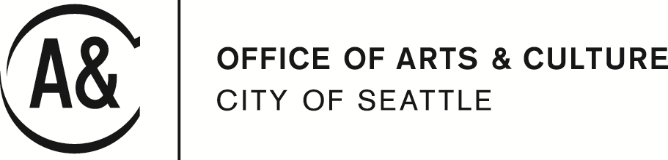 Cultural Facilities FundInvoiceContract NumberOrganization NameContact PersonContact PersonContact Person emailPhoneMailing AddressZip Code Is this a change of address? Is this a change of address? Is this a change of address? Is this a change of address? Yes       NoBriefly summarize/list the tasks/services provided for this invoice.Invoice Number      of       (For example: Invoice  1 of  3)Invoice Number      of       (For example: Invoice  1 of  3)Is this the Final Invoice?              Yes       NoIs this the Final Invoice?              Yes       NoOriginal Contract Amount$Amount Requested with this Invoice$Contract Amount Remaining (original amount less prior invoices, but not including this invoice)$Balance Remaining (original amount less all invoices, including this one)$